ČETVRTAK, 7.5.2020.Dragi moji!    Pohvaljujem vas za marljivo izvršavanje zadataka. Uživala sam jučer gledajući vas i slušajući kako pokazujete nacionalne parkove na zemljovidu RH. Nastavljamo s nastavom na daljinu.PRIRODA I DRUŠTVOToliko je prirodnih posebnosti u Republici Hrvatskoj da bi o ovoj temi mogli govoriti cijele školske godine. Zavrtite kolo i osvojite bodove na poveznici:https://view.genial.ly/5e84d6d8260c290e39860916Zaigrajte kviz na poveznici: https://wordwall.net/hr/embed/599d2706d1cf4ffb9fac832883ff9471?themeId=46&templateId=22Razvrstajte nacionalne parkove i parkove prirode u kvizu:Nacionalni parkovi i parkovi prirode – kvizU ovoj igri dovedite pokemone do nacionalnih parkova. Tko želi, može mi poslati sliku na moj e-mail.https://www.bookwidgets.com/play/TBL74NSada ćemo još malo bolje upoznati parkove prirode brežuljkastog zavičaja.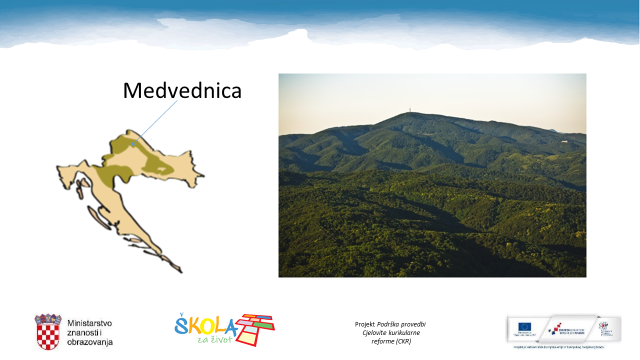 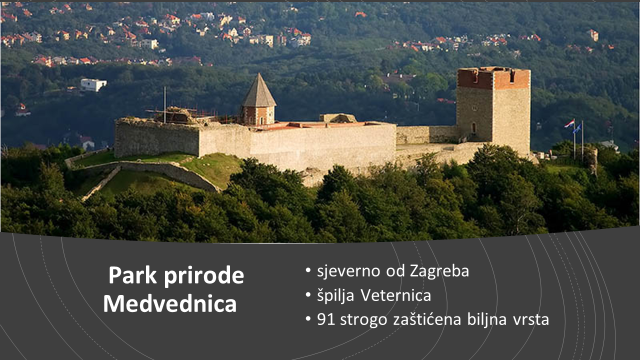 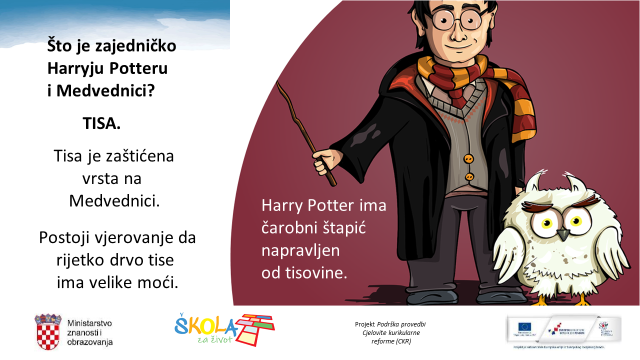 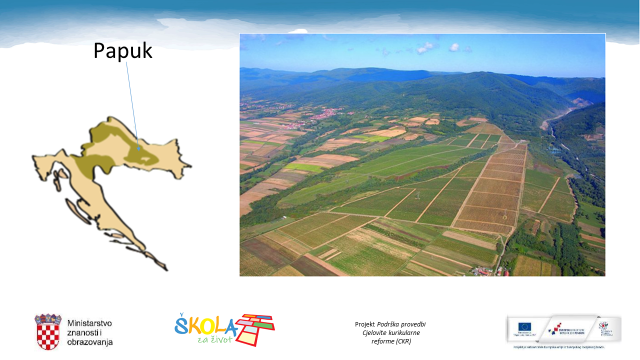 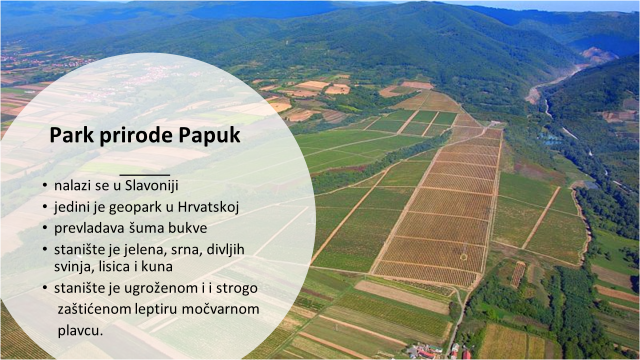 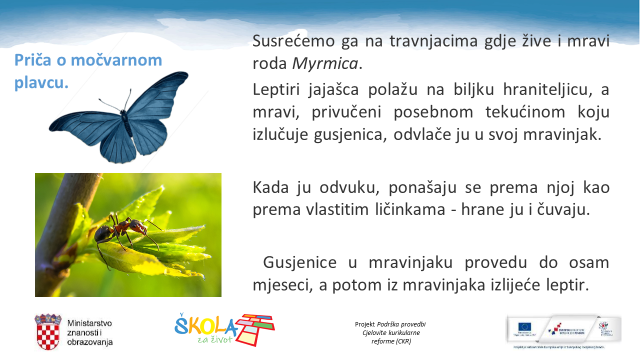 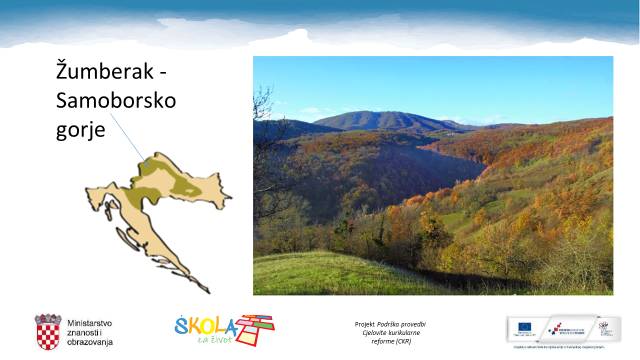 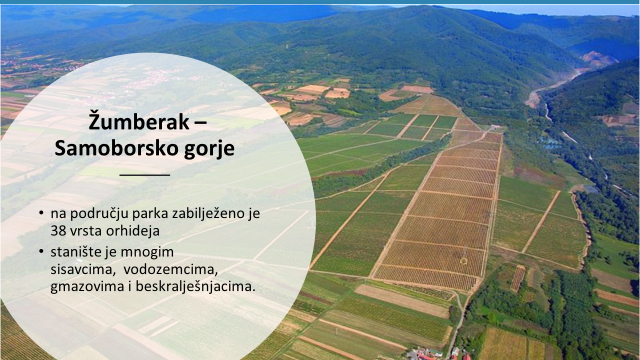 U bilježnicu napišite naslov i odgovorite na pitanja:                         Parkovi prirode u brežuljkastom zavičajuGdje se nalazi park prirode Medvednica?Koja je najpoznatija špilja na Medvednici?Kako se zove rijetko zaštićeno drvo koje se nalazi na Medvednici?Gdje se nalazi geopark prirode Papuk?Koje divlje životinje žive na Papuku?Tko hrani i čuva ličinke leptira močvarnog plavca?S kojom državom graniči park prirode Žumberak?Koje vrste posebno lijepog cvijeta rastu na Žumberku?Odaberite jedan park prirode i istražite o njemu još zanimljivosti. Zapišite u bilježnicu pa mi pošaljite na uvid odgovore na pitanja i ostalo što ste napisali u bilježnicu.MATEMATIKAKorak po korak u pisanom dijeljenju.Pažljivo pogledajte video kojeg je jedna učiteljica pripremila za svoje učenike:Pisano dijeljenje dvoznamenkastim brojevimaNastavite vježbati pisano dijeljenje. Riješite u radnoj bilježnici 109. i 110. str. Izvršite samoprocjenu na 110. str. (Fotografirajte 110. str. i pošaljite mi).   Mučim se u pisanom dijeljenju. Griješim u tablici dijeljenja. Teško procjenjujem. Moram još jako puno vježbati.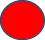   Uspješno rješavam zadatke s pisanim dijeljenjem, ali sporije. Treba mi više vremena za procjenu.  Za neke zadatke tražim pomoć.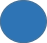   Uspješno i brzo rješavam zadatke u kojima treba pisano dijeliti. Sve zadatke rješavam samostalno. Množenjem provjeravam točnost računanja.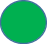 HRVATSKI JEZIKRazmislite:Sunce u riječima…Kakve su to riječi u kojima se krije sunce? Komu upućuješ takve riječi?Pročitajte tekst Majka i sunce kojeg je napisao Tin Kolumbić.Odgovorite usmeno na pitanja iza teksta. U bilježnicu zapiši:                                        Majka i sunce                                             Tin KolumbićLikovi: dječak Ivan i mamaMjesto radnje: morski žal*Prepišite rečenice sa slikovitim opisom.* Najdražim bojama u bilježnicu napišite riječi u kojima se prema tvome mišljenju krije sunce.* Odgovorite na pitanje: Koje su majčine riječi tebi najljepše?U tim razmišljanjima pripremamo se za proslavu Majčinog dana. Sutra ćemo se tome posebno posvetiti.Riješite u radnoj bilježnici 64. str.TZKVježbamo uz poznate sportaše u Školi na Trećem.Do sada ste upoznali puno novih vježbi. Napravite izbor i pripremite nekoliko općih pripremnih vježbi prema planu:kompleksna vježbavježbe vratavježbe ramenog pojasa i rukuvježbe trupavježbe zdjeličnog pojasa i noguvježbe u drugom položajučučnjeviposkoci    Molim vas da ponavljanje svake vježbe bude oko 10 puta. Možete koristiti i pomagala (štapove, lopte, vijače, palice…) Budite maštoviti u izboru vježbi. Vježbe izvedite vani.Snimite mi  to i pošaljite u poruci. To ću vrednovati ocjenom.                                                              Pozdrav!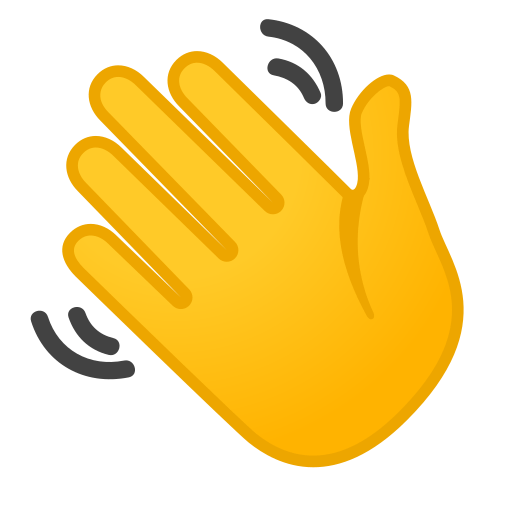 